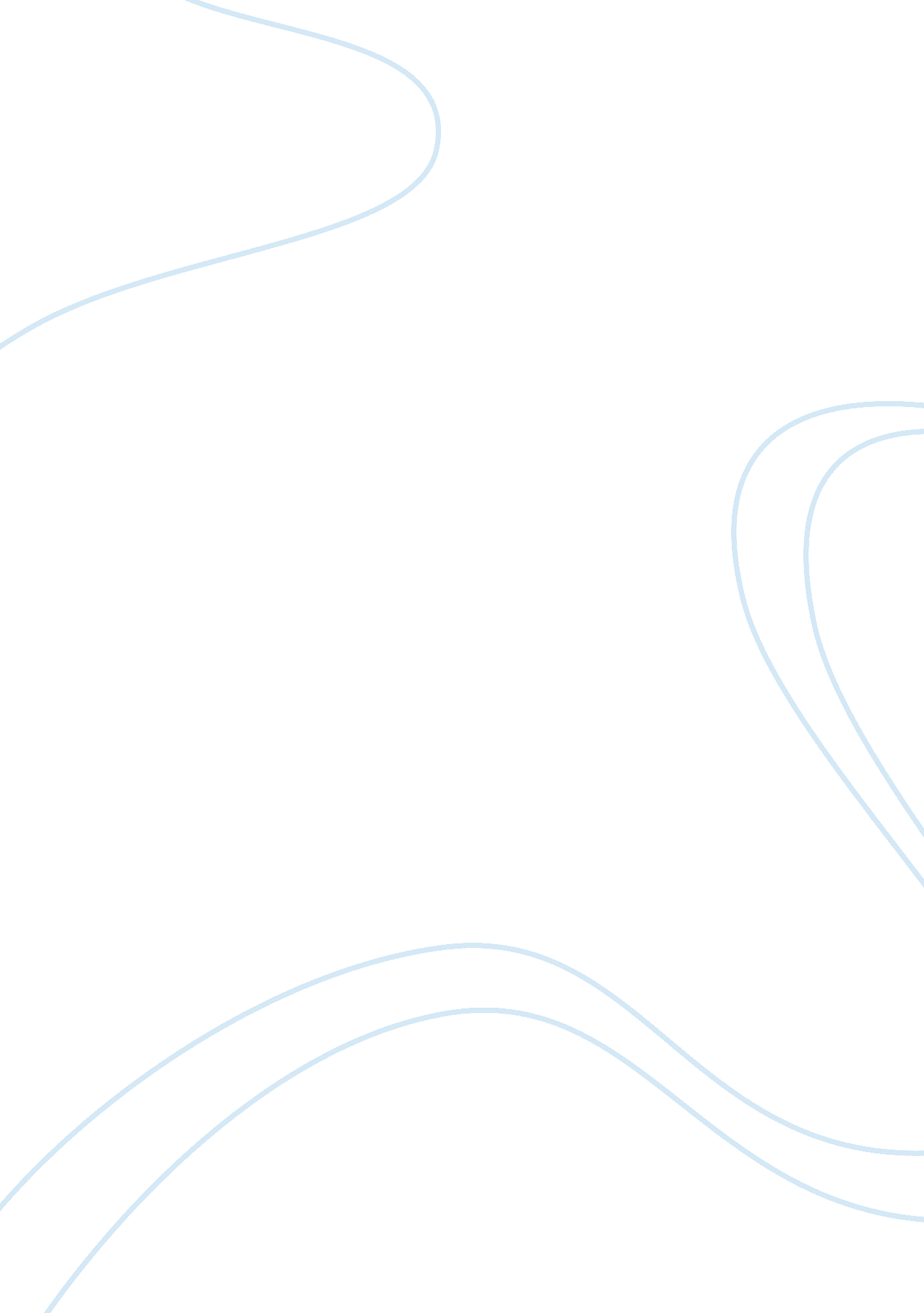 Whitebox learning c02 car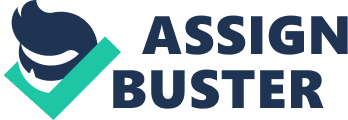 What is the minimal length of the car body? 275 mmWhat is the minimal length of the car body? 285 mm ONWHITEBOX LEARNING C02 CAR SPECIFICALLY FOR YOUFOR ONLY$13. 90/PAGEOrder NowHow far away can the axel hole be from the bottom (minimum)? 8mmHow far away can the axel hole be from the the rear of the body (minimum)? 9mmHow wide can the CO2 be (Maximum)? 42mmWhat is the formula for force? Force= Mass X AccelerationWhat is Aerodynamics? The Study of airflow and the forces involved when an obj moves through the air, or when it moves past an objectWhat is lift? lift-is a force that acts 90° to the direction of travel of an object. 
10. for lift to occur there has to be present a type of airflow called laminar flow present. 
11. Lift becomes a downward force in racecars. That is a good thing because It actually helps keep the car on the ground giving its tires much needed traction ( the force that causes a moving thing to stick against the surface it is moving along) which creates friction and that is good for cars. What is drag? is a force that is parallel to the motion of an object and directly opposes its motion. In other words, drag is a force that pushed back against an object in motion. What is friction? a force that is generated when two or more surfaces come in contact with each other. 
*Friction converts mechanical energy into heat energy. 
we want to reduce friction in our dragsters as much as possible because We don't want dragsters that are hot (in terms of temperature). We want dragsters that are fast. Therefore, we want to reduce friction in our dragsters as much as possible. 
* Friction is a force that appears whenever two things rub against each other. 
* Although two objects might look smooth, microscopically, they're very rough and jagged 